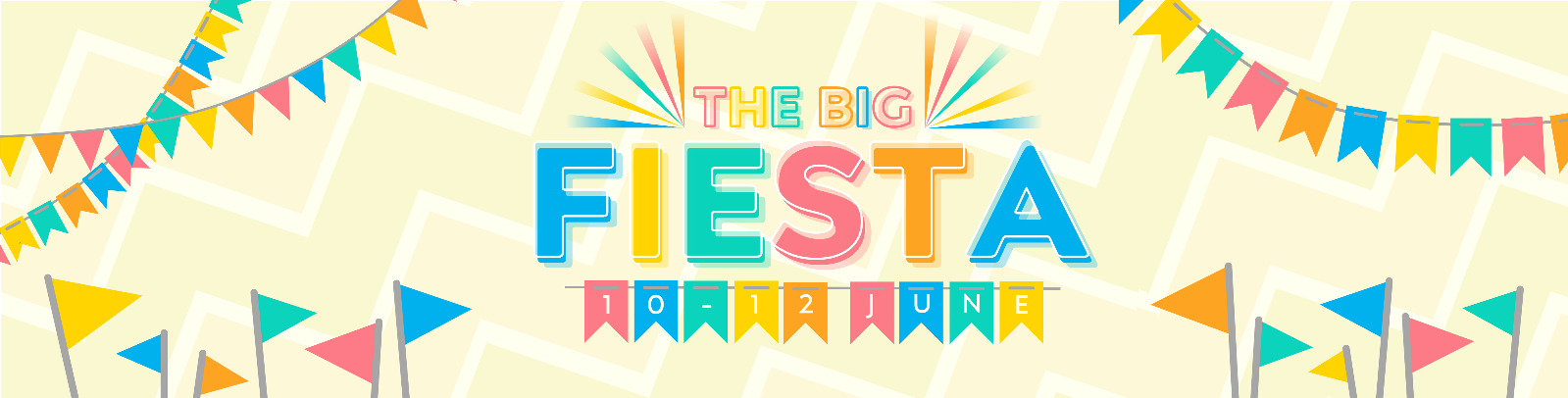 Fiesta Got Talent Guidlines 2024AuditionsAuditions will take part in the Stage area as part of the Fiesta Programme.Register by 10am at the stage. But auditions within your group are advised before the Fiesta!A maximum of 1 act per Group/Unit is allowed to audition.An Act can be 1 person up to a whole section in size.Auditions must be no longer than 3 minutes.Acts MUST be able to perform during the Saturday evening.Day Visitors may not audition.Acts must be happy with footage and/or photos of them being used in future publicity.An audition must be appropriate for an audience of young people.Any backing music must be provided on a memory stick.Equipment we can provide: Mics and sound system.The act must be able to be performed on a stage of size 7m x 4 m.FinalFinal acts will be announced at 5pm on the Saturday.The final performance will commence at 7:30pm.4 prizes will be on offer in the categories:Under 10 years old10 - 14 years old14 - 18 years old18yrs + including LeadersThe winners will be announced at the end of the final.